TRƯỜNG ĐẠI HỌC VĂN LANGKHOA: KHOA HỌC CƠ BẢNĐỀ THI KẾT THÚC HỌC PHẦN – LẦN 2Học kỳ 3, năm học 2021 - 2022Mã học phần: DKT0063Tên học phần: Kinh tế lượng ứng dụng trong kinh tế và kinh doanhMã nhóm lớp học phần: 213_DKT0063_01,02,03,04,05,06Thời gian làm bài (phút/ngày): 75 phútHình thức thi: Tự luận (sinh viên được sử dụng tài liệu)Cách thức nộp bài: Upload hình ảnh bài làm.Câu 1 (6 điểm): Để phân tích và đánh giá xem mức phân bón (X(tạ/ha)) có ảnh hưởng đến năng suất (Y(tạ/ha)) của một giống lúa, người ta tiến hành thu thập số liệu của một số vùng trồng lúa như sau:Ước lượng hàm hồi quy (PRF): . Nêu ý nghĩa của các hệ số hồi quy.Tính hệ số phù hợp của mô hình (R2). Tính phương sai của hệ số góc ?Kiểm định hệ số  ý nghĩa thống kê trong mô hình với mức ý nghĩa 5%.Dự báo năng suất lúa trung bình và cá biệt khi mức phân bón là 20 tạ/ha với độ tin cậy 95%.Câu 2 (4 điểm): Người ta cho rằng chi tiêu cho mặt hàng A (Y-ngàn đồng/tháng) không
chỉ phụ thuộc vào thu nhập của người tiêu dùng (X-triệu đồng/tháng) mà còn phụ thuộc vào giới tính của người đó (GT = 1 nếu là nam và GT = 0 nếu là nữ). Tiến hành thu thập số liệu, ta có bảng sau:(MH1): .(MH2): .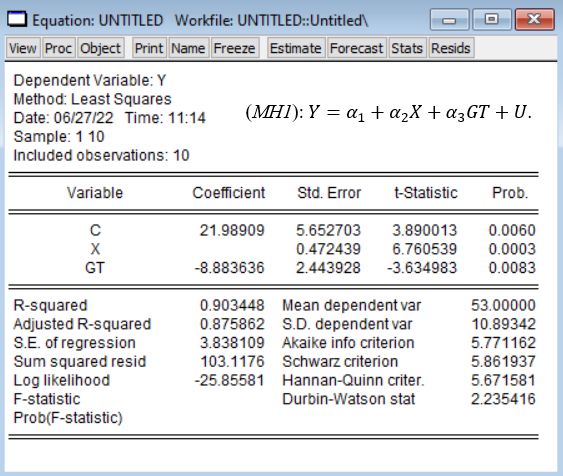 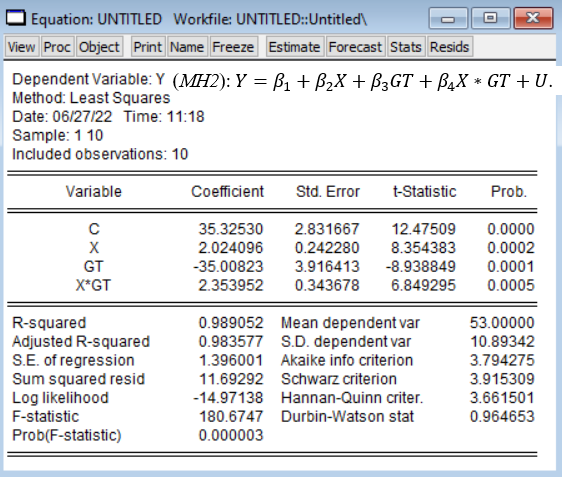 Từ (MH1), ước lượng hàm (PRF): . Nêu ý nghĩa của các hệ số hồi quy.Từ (MH1), kiểm định sự phù hợp của mô hình với mức ý nghĩa 5%.Từ (MH1), dự báo chi tiêu cho mặt hàng A khi thu nhập của người đó 10 triệu đồng/tháng và người này là nam giới.Từ (MH2), ước lượng hàm (PRF): . Nêu ý nghĩa của hệ số hồi quy .Cho biết: -------------------------HẾT------------------------Ngày biên soạn: 27/06/2022Giảng viên biên soạn đề thi: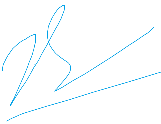      Nguyễn Ngọc VinhNgày kiểm duyệt: 30/6/2022Trưởng (Phó) Khoa/Bộ môn kiểm duyệt đề thi: Đinh Tiến LiêmX(tạ/ha)6101214161822242632Y(tạ/ha)40444648525860687480Y(ngàn đồng/tháng)30504055506058626065X(triệu đồng/tháng)7899111213131415GT(giới tính)1010101010